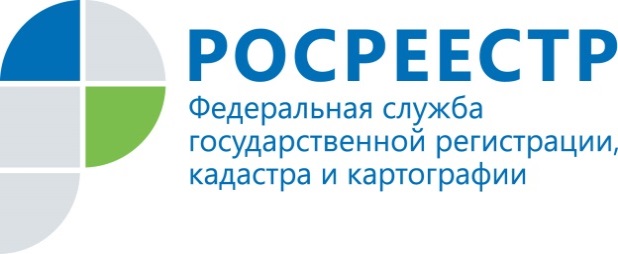                                     ПРЕСС-РЕЛИЗПресс-служба УправленияРосреестра по Приморскому краю+7 (423) 245-49-23, доб. 1085
25press_rosreestr@mail.ru690091, Владивосток, ул. Посьетская, д. 48Приморский Росреестр участвует в Неделе приёма "Единой России"	Владивосток, 15.04.2022. – Сотрудники Управления Росреестра по Приморскому краю принимают участие в неделе приемов граждан по вопросам садоводческих и огороднических товариществ, которая проходит по всей стране 11-15 апреля по инициативе партии «Единая Россия».Стартовала неделя приемов для юристов Управления в общественной приемной «Единой России» во Владивостоке, где дачников и садоводов принимал депутат Государственной Думы Владимир Новиков. Наибольшее количество вопросов ему было адресовано заместителем председателя совета Всероссийской общественной организации «Союз садоводов России» Сергеем Морозовым.Продолжилась неделя вопросов и ответов в режиме он-лайн. Например, Сергей Игоревич Лишин из Владивостока поинтересовался: «Можно ли продать часть своего дачного участка, скажем, две «сотки» из шести? И если да, то как это можно сделать?»Отвечает начальник отдела правового обеспечения Управления Росреестра по Приморскому краю Анна Норкина: «Да, конечно, это вполне возможно сделать. Вам необходимо обратиться к кадастровому инженеру для составления межевого плана на два вновь образуемых участка. С готовым межевым планом (записанным на диске) необходимо обратиться в любое подразделение МФЦ с заявлением на государственный кадастровый учет и регистрацию прав на эти вновь образованные участки, и после получения выписки на эти два объекта Вы можете проводить сделки с любым из них».«Мы знаем, что накануне открытия сезона у дачников и садоводов всегда много вопросов. – говорит заместитель начальник Управления Росреестра по Приморскому краю Наталья Балыш. – Неделя специализированных приемов граждан депутатами «Единой России» - отличная практика. Мы и сами в марте-апреле традиционно проводим семинары для садоводов, и инициативы других структур всегда рады поддержать».РосреестреФедеральная служба государственной регистрации, кадастра и картографии (Росреестр) является федеральным органом исполнительной власти, осуществляющим функции по государственной регистрации прав на недвижимое имущество и сделок с ним, по оказанию государственных услуг в сфере ведения государственного кадастра недвижимости, проведению государственного кадастрового учета недвижимого имущества, землеустройства, государственного мониторинга земель, навигационного обеспечения транспортного комплекса, а также функции по государственной кадастровой оценке, федеральному государственному надзору в области геодезии и картографии, государственному земельному надзору, надзору за деятельностью саморегулируемых организаций оценщиков, контролю деятельности саморегулируемых организаций арбитражных управляющих. Подведомственными учреждениями Росреестра являются ФГБУ «ФКП Росреестра» и ФГБУ «Центр геодезии, картографии и ИПД». В ведении Росреестра находится АО «Ростехинвентаризация – Федеральное БТИ.